Domov důchodců Božice Vás srdečně zve na Českomoravskou zabíjačkukterá se uskuteční dne 16.1.2015 v 9:30 hod v jídelně domova.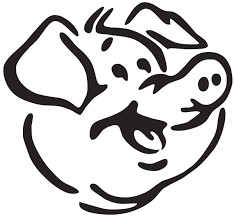 Těšíme se na setkání s Vámi!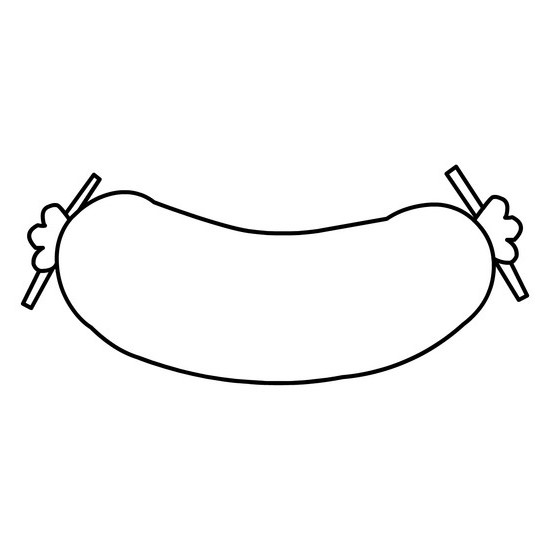 